Памятка по заполнению формы справки о доходах, расходах, об имуществе и обязательствах имущественного характера Памятка разработана в целях оказания практической помощи, а также обеспечения полноты, достоверности и единого подхода к заполнению форм справок о доходах, расходах, об имуществе и обязательствах имущественного характера лицами, замещающими государственные должности Карачаево-Черкесской Республики и государственными гражданскими служащими Карачаево-Черкесской Республики (далее – гражданские служащие (лицо, замещающее государственную должность). I. Нормативное правовое регулирование представления сведений о доходах, расходах, об имуществе и обязательствах имущественного характераФедеральный закон от 27.07.2004 № 79-ФЗ «О государственной гражданской службе Российской Федерации»;Федеральный закон от 25.12.2008 № 273-ФЗ «О противодействии коррупции»;Федеральный закон от 03.12.2012 № 230-ФЗ «О контроле за соответствием расходов лиц, замещающих государственные должности, и иных лиц их доходам»;Указ Президента Российской Федерации от 23.06.2014 № 460                         «Об утверждении формы справки о доходах, расходах, об имуществе и обязательствах имущественного характера и внесении изменений в некоторые акты Президента Российской Федерации»;Указ Президента Карачаево-Черкесской Республики от 28.09.2009 № 167       «О представлении гражданами, претендующими на замещение должностей государственной гражданской службы Карачаево-Черкесской Республики, и государственными гражданскими служащими Карачаево-Черкесской Республики сведений о доходах, об имуществе и обязательствах имущественного характера;Указ Президента Карачаево-Черкесской Республики от 09.11.2009 № 180           «О представлении гражданами, претендующими на замещение государственных должностей Карачаево-Черкесской Республики, и лицами, замещающими государственные должности Карачаево-Черкесской Республики, сведений о доходах, об имуществе и обязательствах имущественного характера»;Указ Главы Карачаево-Черкесской Республики от 29.05.2013 № 145 «О мерах по реализации отдельных положений Федерального закона от 03.12.2012 № 230-ФЗ «О контроле за соответствием расходов лиц, замещающих государственные должности, и иных лиц их доходам» в Карачаево-Черкесской Республике»II. Общие требования к представлению и заполнению справок.1. Сведения представляются по форме, утвержденной Указом Президента Российской Федерации от 23.06.2014 № 460 «Об утверждении формы справки о доходах, расходах, об имуществе и обязательствах имущественного характера и внесении изменений в некоторые акты Президента Российской Федерации» (далее – справка).2. Форма справки размещается на официальном сайте Главы и Правительства Карачаево-Черкесской Республики в разделе «Государственная и гражданская служба» подраздел «Бланки документов» по адресу: http://www.kchr.ru/left_menu/government_and_the_civil_service/blanks/. 3. Гражданский служащий (лицо, замещающее государственную должность) представляет справку отдельно на себя, на супругу (супруга), на каждого из несовершеннолетних детей. Справка заполняется гражданским служащим (лицом, замещающим государственную должность) на основании документов (справки 2-НДФЛ, договоров, свидетельств и иных документов) и подписываются гражданским служащим (лицом, замещающим государственную должность). Если у гражданского служащего (лица, замещающего государственную должность)  указанные члены семьи отсутствуют, то сведения на членов семьи не представляются.4. Гражданским служащим (лицом, замещающим государственную должность)  перед убытием в длительную командировку в период до 30 апреля года, следующего за отчетным, рекомендуется заблаговременно собирать информацию о доходах, расходах, об имуществе и обязательствах имущественного характера и представлять в соответствующее подразделение.5. В случае если невозможно представить сведения о доходах, расходах, об имуществе и обязательствах имущественного характера своих супруги (супруга) и несовершеннолетних детей по объективным причинам, необходимо подать заявление в комиссию по соблюдению требований к служебному поведению и урегулированию конфликта интересов, созданную в соответствующем органе государственной власти.Форма Заявления размещается на официальном сайте Главы и Правительства Карачаево-Черкесской Республики в разделе «Государственная и гражданская служба» подраздел «Бланки документов» по адресу: http://www.kchr.ru/left_menu/government_and_the_civil_service/blanks/.6. В случае непредставления или представления неполных или недостоверных сведений о доходах, об имуществе и обязательствах имущественного характера, гражданский служащий (лицо, замещающее государственную должность) освобождается от должности или подвергается иным видам дисциплинарной ответственности в соответствии с законодательством Российской Федерации.7. Справка может быть заполнена гражданским служащим (лицом, замещающим государственную должность) собственноручно, а также с использованием ПЭВМ и распечатана на принтере. На представляемой в печатном виде справке гражданскому служащему (лицу, замещающему государственную должность) рекомендуется на каждой странице поставить собственноручную подпись.8. Справка заполняется с учетом следующего.В каждую строку и соответствующие им графы вписывается только один показатель. В случае отсутствия каких-либо доходов, имущества, обязательств и др., предусмотренных справкой, в соответствующей строке пишется слово «нет» либо фраза «не имею», «не имеет». Обозначения в виде символа «Z», тире и др. не допускаются.В случае если отдельная графа справки предполагает заполнение реквизитов какого-либо документа, то следует полностью указать номер и дату договора, свидетельства или иного документа.Все стоимостные показатели отражаются цифрами и в рублях.При заполнении Справок о доходах необходимо руководствоваться сносками (например, 1 , 2 ,… 6  и т.п.), обозначенными  в тексте цифрами (разъяснения  сносок приводятся  в  конце каждой таблицы).Не допускается исправление ошибок при помощи корректирующего или иного аналогичного средства.В случае если гражданский служащий (лицо, замещающее государственную должность) обнаружил, что в представленной им справке не отражены или не полностью отражены какие-либо сведения, либо имеются ошибки, он вправе представить уточненные сведения в течение одного месяца после окончания срока представления сведений о доходах (справки).Граждане, претендующие на замещение должностей государственной службы, при заполнении справок о доходах также могут руководствоваться настоящей Памяткой.Обращаем Ваше внимание!С 01.01.2015 вступили в силу изменения, внесенные в отдельные акты по вопросам противодействия коррупции, в том числе относительно формы и порядка представления сведений о доходах, расходах, об имуществе и обязательствах имущественного характера. Новые правила представления сведений выделены по тексту жирным шрифтом и пометкой «с 01.01.2015)».III. Порядок представления сведений о доходах и расходахНа что надо обратить внимание при подготовке к заполнению сведений:1) наличие уведомления о выполнении иной оплачиваемой работы, если такая работа гражданским служащим (лицом, замещающим государственную должность) выполнялась;2) наличие доходов от вкладов. Для того, чтобы достоверно установить наличие/отсутствие указанного дохода, надо обратиться в отделение банка за соответствующей справкой. Также информация о начислении процентов по счету содержится в договоре с банком;3) наличие иных доходов:- доход от пособия по временной нетрудоспособности (больничный лист). Если гражданский служащий находился в отчетном периоде на больничном, ему необходимо обратиться в Государственное учреждение - региональное отделение Фонда социального страхования Российской Федерации по Карачаево-Черкесской Республике (г. Черкесск, ул. Ворошилова, д. 55) с заявлением о выдаче соответствующей справки;- пенсии, ветеранские выплаты, льготные выплаты подлежат указанию отдельной строкой в строке «Иные доходы».- доход от продажи автомобиля в отчетном периоде.1. Гражданские служащие (лица, замещающие государственную должность) представляют сведения о своих доходах, полученных за отчетный период (с 1 января по 31 декабря), от всех источников (включая денежное содержание, пенсии, пособия, иные выплаты), имуществе, принадлежащем им на праве собственности и обязательствах имущественного характера, расходах по состоянию на конец отчетного периода, а также о доходах, расходах об имуществе и обязательствах имущественного характера членов своей семьи. Если на отчетную дату ребенок стал совершеннолетним, то представление сведений о его доходах, расходах, об имуществе и обязательствах имущественного характера не требуется. Гражданские служащие (лица, замещающие государственную должность) не освобождаются от обязанности представления справок на своих несовершеннолетних детей, которые проживают отдельно от гражданского служащего (лица, замещающие государственную должность). 2. Раздел 2 справки «Сведения о расходах» необходимо заполнять в случаях, установленных статьей 3 Федерального закона от 03.12.2012 № 230-ФЗ «О контроле за соответствием расходов лиц, замещающих государственные должности, и иных лиц их доходам». Если правовые основания для представления указанных сведений отсутствуют, данный раздел справки не заполняется. Сведения о своих расходах, а также о расходах своих супругов (супруги) и несовершеннолетних детей по сделкам по приобретению земельного участка, другого объекта недвижимости, транспортного средства, ценных бумаг, акций (долей участия, паев в уставных (складочных) капиталах организаций), представляются в случае, если:- сделки совершены в отчетный период;- общая сумма таких сделок превышает общий доход гражданского служащего и его супруги (супруга) за три последних года, предшествующих отчетному периоду (с 01.01.2015).К справке прилагается копия договора или иного документа о приобретении права собственности. 3. Период, за который учитываются доходы лица и его супруги (супруга) для определения их общего дохода.При расчете общего дохода гражданского служащего (лица, замещающего государственную должность), представляющего сведения о расходах за 2014 год и его супруги (супруга), суммируются доходы, полученные ими за отчетные периоды (с 1 января по 31 декабря 2011, 2012, 2013 гг.) вне зависимости от того, замещал ли гражданский служащий (лицо, замещающее государственную должность) должности, включенные в перечни, утвержденные нормативными правовыми актами, весь обозначенный период или нет, а также вне зависимости от места осуществления трудовой деятельности (на территории Российской Федерации, за рубежом). При этом доход за 2014 год за месяцы, предшествовавшие совершению сделки, может также являться источником получения средств, за счет которых приобретено имущество, что указывается в разделе 2 «Сведениях о расходах».4. Непредставление гражданским служащим (лицом, замещающим государственную должность) сведений, либо представление заведомо недостоверных или неполных сведений влечет юридическую ответственность в соответствии со статьями 59.1, 59.2 Федерального закона от 27.07.2004 № 79-ФЗ «О государственной гражданской службе Российской Федерации»).IV. Заполнение титульного листа справки о доходах, расходах, об имуществе и обязательствах имущественного характера1. С 01.01.2015 в поле «Наименование кадрового подразделения федерального государственного органа, иного органа или организации» государственные служащие исполнительных органов государственной власти Карачаево-Черкесской Республики указывают наименование соответствующего кадрового подразделения исполнительного органа государственной власти Карачаево-Черкесской Республики в соответствии с положением об этом подразделении. Лица, замещающие государственные должности Карачаево-Черкесской Республики, назначение на которые осуществляет Глава Карачаево-Черкесской Республики, гражданские служащие, замещающие должности, назначение на которые осуществляет Глава Карачаево-Черкесской Республики, Президиум Правительства Карачаево-Черкесской Республики и Руководитель Администрации Главы и Правительства Карачаево-Черкесской Республики указывают «Администрация Главы и Правительства Карачаево-Черкесской Республики ».2. Свою фамилию, имя, отчество необходимо указывать в именительном падеже полностью, без сокращений, в соответствии с записью в документе, удостоверяющем личность.3. Свою дату рождения (число, месяц, год) указывать в соответствии с записью в документе, удостоверяющем личность.4. С 01.01.2015 необходимо указывать серию и номер паспорта, дату выдачи и орган, выдавший паспорт. Если справка заполняется на несовершеннолетнего ребенка до 14 лет, указываются слова «паспорт не выдавался».5. Поля, необходимые к заполнению после фразы «сообщаю сведения о доходах, расходах своих, супруги (супруга), несовершеннолетнего ребенка», заполняются в отношении супруга (супруги) или несовершеннолетнего ребенка гражданского служащего.6. Место службы и занимаемую должность указывать в соответствии с приказом о назначении и служебным контрактом.7. Адрес места регистрации указывается на основании записи в паспорте или ином документе, подтверждающем регистрацию по месту жительства (наименование субъекта Российской Федерации, района, города (иного населенного пункта), улицы, номера дома и квартиры) по состоянию на дату представления справки о доходах, расходах, об имуществе и обязательствах имущественного характера.8. При заполнении справки о доходах, расходах, об имуществе и обязательствах имущественного характера на членов семьи указывается:степень родства - супруг (супруга), несовершеннолетний ребенок (нужное подчеркнуть);фамилия, имя, отчество полностью без сокращений, дата рождения (число, месяц, год), в соответствии с документом, удостоверяющим личность, серия и номер паспорта, дата выдачи и орган, выдавший паспорт;адрес места регистрации, основное место работы или службы, занимаемая должность, а в случае отсутствия основного места работы или службы - род занятий (временно неработающий, пенсионер, домохозяйка, студент, учащийся школы, колледжа, дошкольник и т.д.) члена семьи, на которого заполняется справка.Пример заполнения № 1 В Администрацию Главы и Правительства Карачаево-Черкесской Республики (указывается наименование кадрового подразделения, федерального государственного органа, иного органа или организации)СПРАВКА
о доходах, расходах, об имуществе и обязательствах имущественного характера
Я, Иванов Иван Иванович, 8 марта 1960 г.р., паспорт серии 48 07 № 071002,(фамилия, имя, отчество, дата рождения, серия и номер паспорта,выдан 03.02.1990 г., ОФМС России по Карачаево-Черкесской Республике  гор. Черкесске, дата выдачи и орган, выдавший паспорт)Контрольное управление Главы  КЧР, консультант отдела по вопросам противодействия коррупции,(место работы (службы), занимаемая (замещаемая) должность; в случаеотсутствия основного места работы (службы) - род занятий; должность,на замещение которой претендует гражданин (если применимо))зарегистрированный по адресу: КЧР,  г. Черкесск, ул. Ленина, д. 90, кв. 40,(адрес места регистрации)сообщаю сведения о доходах, расходах своих, супруги (супруга), несовершеннолетнего ребенка (нужное подчеркнуть) (фамилия, имя, отчество, год рождения, серия и номер паспорта,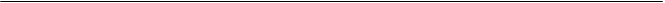 дата выдачи и орган, выдавший паспорт) (адрес места регистрации, основное место работы (службы), занимаемая(замещаемая) должность) (в случае отсутствия основного места работы (службы) - род занятий)___________________________________________________________________________за отчетный период с «01» января 2014 г. по «31» декабря 2014 г. об имуществе, принадлежащем Иванову Ивану Ивановичу(фамилия, имя, отчество)на праве собственности, о вкладах в банках, ценных бумагах, об обязательствах имущественного характера по состоянию на «31» декабря 2014 г.»V. Заполнение раздела 1 «Сведения о доходах»1. Заполнение данного раздела предусматривает представление сведений о доходах, полученных за отчетный период (с 1 января по 31 декабря) от источников в Российской Федерации и за пределами Российской Федерации включая пенсии, пособия и иные выплаты.Доходом признается экономическая выгода в денежной или натуральной форме, учитываемая в случае возможности ее оценки и в той мере, в которой такую выгоду можно оценить, и определяемая в соответствии с главой 23 «Налог на доходы физических лиц» Налогового кодекса Российской Федерации (статья 41 Налогового кодекса Российской Федерации). В данном разделе указываются суммы начисленных доходов без вычета причитающихся с этой суммы налогов и иных вычетов.2. Сведения о суммах доходов следует указывать в соответствии со справками формы 2-НДФЛ. Данные справки необходимо получить из всех организаций, где мог быть получен доход в прошедшем году: предыдущие места работы, вузы (в случае осуществления научной или преподавательской деятельности) и другие организации. Гражданскому служащему (лицу, замещающему государственную должность)  следует своевременно позаботиться о том, чтобы члены его семьи также получили справки 2-НДФЛ. Кроме справок 2-НДФЛ сведения о полученных доходах можно установить из таких документов, как расчетные листки, договоры подряда, авторские (лицензионные) договоры (в том числе из актов сдачи-приемки выполненных работ по договорам), сберегательные книжки, справки банков и иных кредитных организаций, в том числе о доходах от вкладов за отчетный период, справки финансовых органов коммерческих организаций о доходах от ценных бумаг и долей участия за отчетный период и др.Доходы, полученные в иностранной валюте, указываются в рублях по курсу, установленному Банком России на дату получения дохода.3. В строке 1 «Доход по основному месту работы» указывается величина дохода по основному месту работы (общая сумма дохода, содержащаяся в справке 2-НДФЛ по месту службы (работы)). В том случае, если основное место работы в отчетный период менялось, то в данной строке рекомендуется указывать величину дохода по каждому месту работы с указанием наименования работодателя.В строке 2 «Доход от педагогической и научной деятельности» указывается общая сумма дохода, полученная со всех мест преподавания и осуществления гражданским служащим (лицом, замещающим государственную должность) научной деятельности по справке 2-НДФЛ.Также к доходам от научной деятельности относятся полученные премии от различных научных (российских, зарубежных) объединений, в том числе некоммерческих фондов, международных и иных организаций.В строке 3 «Доход от иной творческой деятельности» указывается общая сумма доходов, полученных гражданским служащим (лицом, замещающим государственную должность) в разных сферах творческой деятельности (технической, художественной, публицистической и т.д.). Например, указываются доходы от публикации произведений литературы, искусства, внедрения программных продуктов, баз данных, доходы, полученные в результате использования изобретений, промышленных образцов, полезных моделей, гонорары за участие в съемках и т.д. Обращаем Ваше внимание, что гражданский служащий (лицо, замещающее государственную должность) обязан подать уведомление о выполнении иной оплачиваемой деятельности до начала выполнения работ, оказания услуг.Подлежат указанию в строках 2, 3, например, суммы, полученные государственными служащими (лицами, замещающими государственную должность)  в виде: грантов, предоставляемых для поддержки науки и образования культуры и искусства в Российской Федерации от международных и иных организаций; международных (и иных) премий за выдающиеся достижения в области науки и техники, литературы и искусства, образования, культуры и т.д. В строке 4 «Доход от вкладов в банках и иных кредитных организациях» указывается общая сумма начисленных за год процентов по всем вкладам, в том числе «пенсионным», «до востребования» (капитализация), включая закрытые в отчетном периоде, на основании сберегательной книжки, выписки, полученной в банке или кредитной организации. Практически по всем депозитным вкладам устанавливается процентная ставка, соответственно доход по таким вкладам также следует отражать.В строке 5 «Доход от ценных бумаг и долей участия в коммерческих организациях» указывается общая сумма доходов, полученных в отчетном периоде, в виде дивидендов от долевого участия в организации, процента (купона, дисконта) по ценным бумагам.В строке 6 «Иные доходы (указать вид дохода)» указываются доходы, которые не были отражены выше. Например: пенсия;доплаты к пенсиям, выплачиваемые в соответствии с законодательством Российской Федерации и законодательством субъектов Российской Федерации; единовременные выплаты, срочные пенсионные выплаты, осуществляемые в порядке, установленном Федеральным законом от 30.11.2011 № 360-ФЗ «О порядке финансирования выплат за счет средств пенсионных накоплений»; все виды пособий (по временной нетрудоспособности, по беременности и родам, единовременное пособие женщинам, вставшим на учет в медицинских учреждениях в ранние сроки беременности, единовременное пособие при рождении ребенка; ежемесячное пособие по уходу за ребенком; социальное пособие на погребение и др.);государственный сертификат на материнский (семейный) капитал;алименты (отражаются в справке родителя);стипендия;единовременная субсидия на приобретение жилого помещения (указывается в тот отчетный период, в котором денежные средства перечислены со счета № ______на счет продавца) и иные аналогичные выплаты;доходы, полученные от сдачи в аренду или иного использования имущества; доходы от реализации недвижимого и иного имущества (рекомендуется указать адрес проданного недвижимого имущества, вид и марку транспортного средства), в том числе в случае зачета стоимости старого транспортного средства в стоимость при покупке нового; доходы, полученные от использования транспортных средств; выигрыши в лотереях, тотализаторах, конкурсах и иных играх;вознаграждения по договорам гражданско-правового характера;доходы по трудовым договорам по совместительству; доходы от продажи ценных бумаг и долей участия в коммерческих организациях (рекомендуется указать: вид ценной бумаги, лицо, ее выпустившее, проданное количество; наименование организации и проданное количество акций или размер доли участия) и др.;денежные средства, полученные в порядке дарения или наследования;возмещение вреда, причиненного увечьем или иным повреждением здоровья; возмещение расходов на повышение профессионального уровня; выплаты, связанные с гибелью гражданских служащих; страховые выплаты при наступлении страхового случая;выплаты, связанные с увольнением (компенсации за неиспользованный отпуск, суммы выплат средних месячных заработков, выходное пособие и т.д.), в случае если данные выплаты не были включены в справку 2-НДФЛ); вознаграждение донорам за сданную кровь, ее компонентов (и иную помощь), при условии возмездной сдачи; суммы полной или частичной компенсации работникам и (или) членам их семей, бывшим работникам, уволившимся в связи с выходом на пенсию по инвалидности или по старости, инвалидам, стоимости приобретаемых путевок, а также суммы полной или частичной компенсации путевок на детей, не достигших совершеннолетнего возраста, в случае выдачи наличных денежных средств вместо представляемых путевок без последующего представления отчета об их использовании и др.В строке 7 «Итого доход за отчетный период» указывается суммарная величина дохода по всем пунктам раздела 1 «Сведения о доходах».4. Доходами не признаются доходы от операций, связанных с имущественными и неимущественными отношениями физических лиц, признаваемых членами семьи и (или) близкими родственниками в соответствии с Семейным кодексом Российской Федерации, за исключением доходов, полученных указанными физическими лицами в результате заключения между этими лицами договоров гражданско-правового характера или трудовых соглашений (пункт 5 статьи 208 Налогового кодекса Российской Федерации). Например, если денежные средства получены гражданским служащим (лицом, замещающим государственную должность) от члена семьи по договору дарения, оформленному в установленном порядке, то данные денежные средства следует отразить в строке 6 раздела 1. Не подлежат указанию в данном разделе следующие виды доходов:возмещенные суммы расходов, связанных со служебными командировками;компенсации расходов на оплату проезда и провоза багажа к месту использования отпуска и обратно;сумма социального и имущественного налогового вычета;оплата стоимости и (или) выдача полагающегося натурального довольствия, а также выплата денежных средств взамен этого довольствия;приобретение проездных документов для исполнения служебных (должностных) обязанностей.Не подлежит отражению в справке информация о наличии  инвестиционных монет и коллекционных монет из драгоценных металлов. Пример заполнения №2Раздел 1. Сведения о доходахVI. Заполнение раздела 2 «Сведения о расходах»Представление сведений о расходах является обязанностью гражданских служащих (лиц, замещающих государственную должность), для которых установлена обязанность представлять сведения о своих доходах, об имуществе и обязательствах имущественного характера (далее - сведения о доходах), а также о доходах своих супруги (супруга) и несовершеннолетних детей.Сведения о расходах заполняются при наличии двух условий одновременно:- сделка совершена в отчетный период;- общая сумма всех сделок превышает общий доход гражданского служащего (лица, замещающего государственную должность) и его супруги (супруга) за три последних года, предшествующих совершению сделки (далее -общий доход).Например, при расчете общего дохода гражданского служащего (лица, замещающего государственную должность), представляющего сведения о расходах и его супруги (супруга) за 2014 год, суммируются доходы, полученные ими за отчетные периоды с 1 января по 31 декабря 2011, 2012, 2013 гг., вне зависимости от того, замещал ли (занимал ли) гражданский служащий должности, включенные в перечни, утвержденные нормативными правовыми актами, весь обозначенный период или нет, а также вне зависимости от места осуществления трудовой деятельности (на территории Российской Федерации, за рубежом). При этом доход за 2014 год, полученный до совершения сделки, может также являться источником получения средств, за счет которых приобретено имущество.Ответственность за определение наличия превышения между суммой сделок над общим доходом гражданского служащего (лица, замещающего государственную должность) и его супруги (супруга) за три последних года, предшествующих совершению сделок, и размера указанного превышения возлагается на гражданского служащего (лицо, замещающее государственную должность).Сведения о расходах отражаются в разделе 2 справки о доходах, расходах, об имуществе и обязательствах имущественного характера. В строке 2 «Иное недвижимое имущество» необходимо указывать недвижимое имущество, за исключением земельных участков. В частности, к недвижимому имуществу относятся участки недр и все, что прочно связано с землей, то есть объекты, перемещение которых без несоразмерного ущерба их назначению невозможно, в том числе здания, сооружения, объекты незавершенного строительства в соответствии со ст. 130 Гражданского Кодекса Российской Федерации.При заполнении графы 4 «Источник получения средств, за счет которых приобретено имущество» сведений о расходах подлежат отражению все источники получения средств с указанием сумм, полученных от каждого источника. При этом в данном случае законодательством не предусмотрено представление документов, подтверждающих источники получения средств.В случае если для приобретения вышеуказанного имущества были использованы доходы (часть дохода) несовершеннолетних детей, данный факт указывается в соответствующей графе сведений о расходах в качестве источника получения средств, за счет которых приобретено имущество.При заполнении графы 5 «Основание приобретения» указываются наименование и реквизиты документа, являющегося законным основанием для возникновения права собственности. Копия документа прилагается к настоящей справке. В случае непредставления документов, являющихся основанием приобретения имущества, это может явиться поводом для осуществления контроля за расходами государственного гражданского служащего (лица, замещающего государственную должность). К документам, удостоверяющим право собственности на транспортные средства, относятся: заключенные в установленном порядке договоры (купли-продажи, мены, дарения и др.), решения судов, выписки из передаточных актов, свидетельства о праве на наследство и иные документы, исчерпывающий перечень которых дан в Приказе МВД России от 07.08.2013 № 605 «Об утверждении Административного регламента Министерства внутренних дел Российской Федерации по представлению государственной услуги по регистрации автомототранспортных средств и прицепов к ним».Пример заполнения №3Раздел 2. Сведения о расходахVII. Заполнение раздела 3 «Сведения об имуществе»В данном разделе отражаются все объекты недвижимости и транспортные средства, принадлежащие на праве собственности независимо от того, когда они были приобретены (возникло право собственности) и в каком регионе Российской Федерации или ином государстве зарегистрированы.Сведения об имуществе, находящемся в пользовании на основании договоров аренды, безвозмездного пользования, социального найма, фактического предоставления и др., не основанном на праве собственности, в настоящем разделе не указываются. Данные сведения необходимо указывать в подразделе 6.1 Справки.1. При заполнении подраздела 3.1 «Недвижимое имущество» следует учитывать следующее:вид и наименование недвижимого имущества, вид собственности, место нахождения (адрес), площадь недвижимого имущества указываются на основании документа о праве собственности;при наличии в собственности жилого, дачного или садового дома должен быть указан соответствующий земельный участок, на котором он расположен (под индивидуальное жилищное строительство, дачный или садовый);в том случае, если недвижимое имущество принадлежит гражданскому служащему (лицу, замещающему государственную должность) на праве совместной собственности (без определения долей) или долевой собственности, указывается общая площадь данной недвижимости, а не площадь доли;в случае если у гражданского служащего (лица, замещающего государственную должность)  в собственности находится комната в жилом доме или квартире, часть жилого дома (квартиры), то в графе «Вид и наименование имущества» указывается соответственно ‒ «Комната», «Часть жилого дома», «Часть квартиры», а в графе «Площадь» указывается соответственно ‒ площадь данной комнаты (независимо от того, находится данная комната в индивидуальной, совместной или долевой собственности), части жилого дома (квартиры);в строке 4 «Гаражи» указываются информация об организованных местах хранения автотранспорта ‒ «Гараж», «Машино-место» и другие на основании свидетельства о регистрации права собственности (иного правоустанавливающего документа);в строке 5 «Иное недвижимое имущество» отражается информация об ином недвижимом имуществе (не указанном в строках 1-4), в том числе об объектах незавершенного строительства;в графе 6 «Основание приобретения и источник средств» указываются наименование и реквизиты документа, являющегося законным основанием для возникновения права собственности, а также в случаях наличия у служащего, супруги (супруга) и несовершеннолетних детей недвижимого имущества, находящегося за пределами территории Российской Федерации, указывается информация об источниках получения средств, за счет которых приобретено указанное имущество (Часть 1 статьи 4 Федерального закона от 07.05.2013       № 79-ФЗ «О запрете отдельным категориям лиц открывать и иметь счета (вклады), хранить наличные денежные средства и ценности в иностранных банках, расположенных за пределами территории Российской Федерации, владеть и (или) пользоваться иностранными финансовыми инструментами»)(с 01.01.2015).Пример заполнения №4Раздел 3. Сведения об имуществе3.1. Недвижимое имущество2. При заполнении подраздела 3.2 «Транспортные средства» следует учитывать следующее.В данном подразделе указываются сведения о транспортных средствах, находящихся в собственности (легковые и грузовые автомобили, автоприцепы, мототранспортные средства, сельскохозяйственная техника, водный транспорт, воздушный транспорт), включая находящиеся в угоне, полностью негодные к эксплуатации, переданные в пользование по доверенности, снятые с регистрационного учета и т.п. с указанием даты производства (выпуска).Графа 2 «Вид, марка, модель транспортного средства, год изготовления» заполняется согласно документу о регистрации транспортного средства (паспорт транспортного средства, свидетельство о регистрации транспортного средства и др.). Необходимо указать полные сведения о транспортном средстве,В графе 3 «Вид собственности» указывается вид собственности (индивидуальная, общая); для совместной собственности указываются иные лица (Ф.И.О. или наименование), в собственности которых находится имущество; для долевой собственности указывается доля лица, сведения об имуществе которого представляются.В графе 4 «Место регистрации» указываются подразделение организации, осуществившей регистрацию транспортного средства (например, «г. Черкесск, МРЭО ГИБДД МВД по КЧР»).Если автотранспортное средство приобретено в кредит, то информацию о нем необходимо отображать как в подразделе 3.2 «Транспортные средства», так и в подразделе 6.2 «Срочные обязательства финансового характера» как информацию о заключенном кредитном договоре, при условии если сумма обязательства (кредита) равна или превышает 500 000 руб.Важно: при продаже транспортного средства в течение отчетного периода, независимо от того, подлежит ли полученная сумма налогообложению, ее необходимо отражать в строке 6 «Иные доходы» раздела 1 «Сведения о доходах».Если на транспортное средство оформлена генеральная доверенность с правом перепродажи другому лицу (доверителю), то данное транспортное средство будет являться собственностью государственного служащего до момента продажи транспортного средства доверителем и в обязательном порядке включается в справку. Пример заполнения №53.2. Транспортные средстваVIII. Заполнение раздела 4 «Сведения о счетах в банках и иных кредитных организациях»1. Указывая сведения о денежных средствах, находящихся на счетах в банках и иных кредитных организациях, расположенных как на территории Российской Федерации, так и за пределами Российской Федерации, следует отразить все счета, включая счета для начисления заработной платы (зарплатные карты, в том числе с предыдущих мест работы, давно не используемые и «нулевые счета»), пенсионные и т.п., в том числе на которых денежные средства на конец отчетного периода отсутствовали или имелся отрицательный остаток, а также кредитные, ссудные и иные счета, на которых имелись неизрасходованные средства, так как законом не ограничен перечень видов и целей открытия счетов в банках. Информация, необходимая для заполнения данного подраздела, содержится в договоре банковского вклада, который в соответствии с Гражданским кодексом Российской Федерации должен быть заключен в письменной форме. Датой открытия счета является дата заключения договора.Информация о наличии обезличенного металлического счёта (далее – ОМС) также подлежит указанию в данном разделе с указанием вида счёта и металла в котором он открыт. Отражение граммов драгоценного металла в рублевом эквиваленте осуществляется аналогично счетам, открытым в иностранной валюте, остаток на ОМС указывается в рублях по курсу Банка России на отчётную дату.Рекомендуется заполнять данный раздел по выпискам, которые предоставляют банки, по всем имеющимся счетам.2. При заполнении графы 3 «Вид и валюта счета» указываются вид счета (депозитный, текущий, расчетный, ссудный и другие) и валюта счета, необходимо руководствоваться Инструкцией Банка России от 14.09.2006 № 28-И «Об открытии и закрытии банковских счетов, счетов по вкладам (депозитам)», а также следующим. Депозиты подразделяются на:депозиты до востребования (средства, которые могут быть востребованы в любой момент без предварительного уведомления банка со стороны клиента);срочные депозиты (средства, привлекаемые на определенный срок, которые нельзя использовать для текущих платежей);условные депозиты (средства, подлежащие изъятию при наступлении заранее оговоренных условий).Текущий счет - счет, открытый банком в валюте Российской Федерации и иностранных валютах физическому лицу для проведения расчетов, не связанных с предпринимательской деятельностью и частной практикой.Расчетные счета открываются юридическим лицам, не являющимся кредитными организациями, а также индивидуальным предпринимателям или физическим лицам, занимающимся в установленном законодательством Российской Федерации порядке частной практикой, для совершения расчетов, связанных с предпринимательской деятельностью или частной практикой. Обращаем внимание, что гражданский служащий (лицо, замещающее государственную должность) не должен иметь расчетных счетов, поскольку гражданскому служащему запрещено осуществлять предпринимательскую деятельность (пункт 4 части 1 статьи 17 Федерального закона № 79-ФЗ). Гражданин, претендующий на замещение должностей гражданской службы, должен закрыть все имеющиеся у него расчетные счета до назначения на должность гражданской службы.Ссудный счет (счет по учету ссудной задолженности) открывается для целей отражения задолженности заемщика банка по выданным ссудам и является способом бухгалтерского учета денежных средств, не предназначен для расчетных операций. Ссудные счета не являются банковскими счетами и используются для отражения в балансе банка образования и погашения ссудной задолженности, то есть операций по предоставлению заемщикам и возврату ими денежных средств (кредитов) в соответствии с заключенными кредитными договорами.Счет зарплатной карты, как правило, текущий. Однако если договором с банком предусмотрено начисление процентов по денежным средствам, находящимся на зарплатной карте, то счет такой зарплатной карты является депозитным.Пенсионные счета, счета пенсионной карты являются депозитными счетами, поскольку по данным счетам предусмотрено начисление процентов.Счета кредитных карт являются текущими.При отсутствии у гражданского служащего (лица, замещающего государственную должность) информации о виде банковского счёта необходимо уточнять сведения, необходимые для заполнения справки о доходах в банке, открывшем счёт.3. Если по состоянию на отчетную дату имеется задолженность по зарплатной карте с установленным лимитом овердрафта, то в графе 5 «Остаток на счете» указывается размер задолженности по состоянию на отчетную дату.В графе 5 «Остаток на счете» по кредитной карте указываются денежные средства по состоянию на отчетную дату:- кредитный лимит карты (при отсутствии задолженности по кредитной карте);- разница между кредитным лимитом и использованными средствами кредитного лимита;- задолженность по кредитной карте.В том случае, если задолженность по карте составляет сумму равную или превышающую 500 000 руб., то возникшее в этой связи обязательство необходимо также указать в подразделе 6.2 справки.4. Графа 6 «Сумма поступивших на счет денежных средств» заполняется в случае если общая сумма денежных поступлений на счет за отчетный период превышает общий доход лица и его супруга (супруги) за отчетный период и два предшествующих ему года. В этом случае к справке прилагается выписка о движении денежных средств по данному счету за отчетный период. Для счетов в иностранной валюте сумма указывается в рублях по курсу Банка России на отчетную дату.5. В случае наличия долгосрочного вклада с отложенным сроком получения процентов (например, по окончании срока вклада), по которому в отчетном году доход (проценты) не начислялись, в данном подразделе следует указывать соответствующие пояснения. Сведения по долгосрочным вкладам вносятся в справку по фактическому поступлению средств в отчетном периоде.6. Важно: даже если у Вас остаток нулевой, то в течение отчетного периода при нахождении на счете не нулевой суммы, могут начисляться  минимальные проценты, что будет являться доходом от вкладов в банках, и тогда сумму дохода необходимо отразить в строке 4 «Доход от вкладов в банках и иных кредитных организациях» раздела 1 «Сведения о доходах».7. Для каждой оформленной кредитной карты в банках также заводятся счета для зачисления, снятия денежных средств. Информацию об этих счетах необходимо отразить в разделе 4, при этом в разделе 6.2. Срочные обязательства финансового характера», отображается информация о кредитной карте при условии использования кредитных средств на отчетную дату, превышающих сумму 500 000руб.Пример заполнения №6Раздел 4. Сведения о счетах в банках и иных кредитных организациях____________________________1.  Поскольку указанная сумма превышает общий доход лица и его супруги за отчетный период, необходимо приложить копию выписки о движении средств по данному счету за отчетный периодIX. Заполнение раздела 5 «Сведения о ценных бумагах»1. Видами ценных бумаг являются: государственная облигация, облигация, вексель, чек, депозитный и сберегательный сертификаты, банковская сберегательная книжка на предъявителя, коносамент, акция, приватизационные ценные бумаги, инвестиционный пай, закладная и другие документы, которые законами о ценных бумагах или в установленном ими порядке отнесены к числу ценных бумаг (статья 143 Гражданского кодекса Российской Федерации).Акция - подтверждение права на долю в капитале (праве на получение части прибыли, право на участие в управлении, право на получение части стоимости имущества эмитента при его ликвидации).2. Обращаем внимание, что гражданский служащий (лицо, замещающее государственную должность) может владеть ценными бумагами, (акциями, долями участия, паями в уставных (складочных) капиталах организаций), если это не приводит к конфликту интересов.В случае, если владение гражданским служащим (лицом, замещающим государственную должность) приносящими доход ценными бумагами (акциями, долями участия в уставных капиталах организаций и др.) может привести к конфликту интересов (ситуация, при которой прямая или косвенная личная заинтересованность гражданского служащего влияет или может повлиять на надлежащее исполнение им должностных обязанностей и при которой возникает или может возникнуть противоречие между личной заинтересованностью гражданского служащего (работника) и правами и законными интересами граждан, организаций, общества или государства, способное привести к причинению вреда правам и законным интересам граждан, организаций, общества или государства), он обязан передать принадлежащие ему указанные ценные бумаги, акции (доли участия в уставных капиталах организаций) в доверительное управление в соответствии) с гражданским законодательством Российской Федерации. В этом случае гражданскому служащему (лицу, замещающему государственную должность) рекомендуется представить документальное подтверждение соблюдения соответствующих правил законодательства Российской Федерации, а также отразить в справке реквизиты соответствующего договора во избежание возможных претензий в случае проверки представленных сведений.3. В случае отсутствия дохода от ценных бумаг (акций, долей участия в коммерческих организациях и др.) рекомендуется дать соответствующее пояснение в данном подразделе справки.Если в отчетном периоде ценные бумаги (акции, доли участия в уставных капиталах организаций и др.) были проданы, то доход от продажи данных ценных бумаг следует отразить в строке 6 «Иные доходы» (указать вид дохода)» раздела 1 «Сведения о доходах».4. Под «долей участия» в акционерных обществах понимается владение акциями коммерческой организации, дающих право на получение дивиденда (дохода).Доля участия в акционерных обществах (подраздел 5.1 «Акции и иное участие в коммерческих организациях и фондах») определяется следующим образом:((номинальная стоимость одной акции * количество акций)/ уставный капитал в рублях) * 100%.Сведения о суммарной декларированной стоимости ценных бумаг, включая доли участия в коммерческих организациях (Итого по разделу 5 «Сведения о ценных бумагах»), определяется следующим образом:(количество акций * номинальная стоимость одной акции) + (доля участия в коммерческих организациях * уставной капитал) + общая стоимость ценных бумаг всех видов исходя из стоимости их приобретения (а если ее нельзя определить – исходя из рыночной стоимости или номинальной стоимости).Заполнять графу 4 «Уставный капитал» необходимо в соответствии учредительным документам организации по состоянию на отчетную дату. Для уставных капиталов, выраженных в иностранной валюте, уставный капитал указывается в рублях по курсу Банка России на отчетную дату. Необходимую информацию об уставном капитале и стоимости акций можно узнать, как правило, на официальном сайте акционерного общества, либо в информационных письмах, которые рассылаются акционерам по итогам собраний акционеров. Также в соответствии с федеральным законом «Об акционерных обществах», акционер имеет право на получение данной информации от акционерного общества, либо его региональных представителей.В графе 5 «Доля участия» выражается в процентах от уставного капитала. Для акционерных обществ указываются также номинальная стоимость и количество акций.В графе 6 «Основания участия» указываются основание приобретения доли участия (учредительный договор, приватизация, покупка, мена, дарение, наследование и другие), а также реквизиты (дата, номер) соответствующего договора или акта.5. В разделе 5.2 указываются все ценные бумаги по видам (облигации, векселя и другие), за исключением акций, указанных в подразделе 5.1 «Акции и иное участие в коммерческих организациях и фондах».В графе 6 «Общая стоимость» указывается общая стоимость ценных бумаг данного вида исходя из стоимости их приобретения (если ее нельзя определить необходимо исходить из рыночной стоимости или номинальной стоимости). Для обязательств, выраженных в иностранной валюте, стоимость указывается в рублях по курсу Банка России на отчетную дату.Пример заполнения № 7Раздел 5. Сведения о ценных бумагах5.1. Акции и иное участие в коммерческих организациях                                                       и фондахДивиденды от доли участия в ОАО «Инвест» не начислялись и не выплачивались.**Доля участия в уставном капитале передана в доверительное управление управляющей компании «Альфа» (договор доверительного управления от 12.12.2006 № 55).Пример заполнения № 85.2. Иные ценные бумаги    Итого   по   разделу   5   «Сведения   о   ценных   бумагах»  суммарная декларированная стоимость ценных бумаг, включая доли участия в коммерческих организациях (руб.), 2 450 000 руб.».X. Заполнение раздела 6 «Сведения об обязательствах имущественного характера»1. Подраздел 6.1 «Объекты недвижимого имущества, находящиеся в пользовании».Указывается недвижимое имущество (муниципальное, ведомственное, арендованное и т.п.), находящееся на отчетную дату во временном (или бессрочном) пользовании (не в собственности) гражданского служащего (лица, замещающего государственную должность), а также основание пользования (договор социального найма, договор аренды, фактическое предоставление и другие). При этом указывается общая площадь объекта недвижимого имущества, находящегося в пользовании.Кроме того, подлежат указанию сведения:о жилой площади (дом, дача, квартира и т.д.), не принадлежащей служащему или членам его семьи на праве собственности или на праве нанимателя, где он (они) фактически проживает по состоянию на отчетную дату без заключения договора аренды, безвозмездного пользования или социального найма;о квартирах, занимаемых по договорам социального найма, аренды и т.д.;об ином недвижимом имуществе (земельные участки, гаражи и др.), находящемся в пользовании.В подразделе 6.1 справки не указывается имущество, которое находится в собственности и уже отражено в подразделе 3.1. «Недвижимое имущество».2. В случае, если объект недвижимого имущества находится в долевой собственности у гражданского служащего (лица, замещающего государственную должность) (1/2) и его супруги (1/2) сведения о том, что гражданский служащий (лицо, замещающее государственную должность) пользуется долей объекта недвижимого имущества, принадлежащей на праве собственности его супруге, в подраздел 6.1. не вносятся. При этом данные доли собственности должны быть отражены в подразделе 3.1. справок гражданского служащего (работника) и его супруги.3. Жилые помещения, в которых имеется регистрация (постоянная и временная), а также жилые помещения, в которых  гражданский служащий (лицо, замещающее государственную должность) фактически проживает без регистрации и которые не принадлежат гражданскому служащему (лицу, замещающему  государственную должность) на праве собственности, должны быть указаны в подразделе 6.1. 4. В случае если водный объект предоставлен гражданскому служащему (лицу, замещающему  государственную должность) (членам его семьи) в пользование на основании договора водопользования или решения о предоставлении водных объектов в пользование, соответствующие сведения отражаются в подразделе 6.1 «Объекты недвижимого имущества, находящиеся в пользовании» справки.5. Если гражданский служащий (лицо, замещающее государственную должность), либо член его семьи проживает в квартире родителей, друзей, знакомых, при этом не заключены никакие договоры на пользование квартирой, то информацию о данной квартире необходимо отражать в разделе 6.1 «Объекты недвижимого имущества, находящиеся в пользовании». (Вид пользования – безвозмездное, основание – фактическое предоставление).6. К иным объектам недвижимого имущества относятся: объекты незавершенного строительства, овощехранилище, объекты недвижимого имущества коммерческого значения (офисные помещения, склады, торговые площади, и т.д.).Во всех случаях при наличии зарегистрированного права собственности информация об ином объекте недвижимого имущества отражается в разделе 3, а при отсутствии зарегистрированного права в подразделе 6.1 «Объекты недвижимого имущества, находящиеся в пользовании».Пример заполнения № 9Раздел 6. Сведения об обязательствах имущественного характера6.1. Объекты недвижимого имущества, находящиеся в пользованииXI. Заполнение подраздела 6.2 «Срочные обязательства финансового характера»1. В данном подразделе отражаются сведения обо всех имеющихся на отчетную дату срочных обязательствах финансового характера на сумму, равную или превышающую 500 000 руб., кредитором или должником по которым является лицо, сведения об обязательствах которого представляются (с 01.01.2015). 2. Подлежат указанию:договоры о предоставлении кредитов, в том числе при наличии у гражданского служащего (лица, замещающего государственную должность) кредитной карты с доступным лимитом овердрафта( в данной графе указываются обязательства, финансового характера на сумму, равную или превышающую             500 000 руб);договоры финансовой аренды;договоры займа;договоры финансирования под уступку денежного требования;обязательства вследствие причинения вреда (финансовые) и т.д.3. В графе 3 «Кредитор (должник)» указывается вторая сторона обязательства: кредитор или должник, его фамилия, имя и отчество (наименование юридического лица), адрес. Если служащий взял кредит в банке и является должником, то в графе указывается вторая сторона обязательства – кредитор.4. В графе 4 «Основание возникновения» указываются основание возникновения обязательства, а также реквизиты (дата, номер) соответствующего договора или акта.5. В графе 5 «Сумма обязательства/размер обязательства по состоянию на отчетную дату (руб.)» указываются сумма основного обязательства (без суммы процентов) и размер обязательства по состоянию на отчетную дату. Для обязательств, выраженных в иностранной валюте, сумма указывается в рублях по курсу Банка России на отчетную дату.6. К условиям обязательства, указываемым в графе 6, относится годовая процентная ставка обязательства, заложенное в обеспечение обязательства имущество, выданные в обеспечение обязательства гарантии и поручительства (с 01.01.2015).Пример заполнения № 106.2. Срочные обязательства финансового характера№Вид доходаВеличина дохода (руб.)1231Доход по основному месту работы1) 560 000,02Доход от педагогической и научной деятельностине имею3Доход от иной творческой деятельностине имею4Доход от вкладов в банках и иных кредитных организациях100 000, 05Доход от ценных бумаг и долей участия в коммерческих организациях10 000,06Иные доходы (указать вид дохода):пенсияпродажа автомобиля (Рено Логан)возмещение ущерба по договору страхованиясдача в аренду квартиры1) 100 000,02) 500 000,03) 52 450,04) 150 000,07Итого доход за отчетный период1 472 450, 0№ п/пВид приобретенного имуществаСумма сделки (руб.)Источник получения средств, за счет которых приобретено имуществоОснование приобретения 123451Земельные участки:11)земельный участок для дачного строительства350 000Доход за 2013 год ( 350 000руб.)Договор купли-продажи №375 от 06.07.20142Иное недвижимое имущество:21) объект незавершенного строительства (здание)400 0001) Денежные средства, полученные по договору дарения №26 от 15.03.2014(400 000 руб.)1) Договор купли продажи №06 от 15.09.201422) дачный дом600 0002) Денежные средства, полученные по кредитному договору №268 от 15.01.2014 (400 000 руб.)Денежные средства, полученные по договору  займа №10 от 10.05.2014 (200 000 руб.)2) Договор купли продажи №07 от 15.02.201423) квартира1 000 0003) Денежные средства, полученные в результате продажи недвижимого имущества (договор купли –продажи № 45789 от 15.08.2014 ) (1 000 000 руб.)3) Договор купли- продажи №08 от 18.09.20143Транспортные средства:31) Мотоцикл Honda CBF 1000A (2010)120 000Денежные средства, полученные по договору  займа №23 от 13.06.2014(120 000 руб.)Договор купли-продажи транспортного средства № 45 от 04.07.20144Ценные бумаги:41) ОАО «Газпромнефть»100 000,0Денежные средства, полученные при наследовании (Свидетельство о праве на наследство по закону VI-Ю 354678 от 13.10.2013)(100 000 руб.)Договор купли-продажи акций № 45 от 04.07.2014№Вид и наименование имуществаВид собственностиМесто нахождения (адрес)Площадь (кв.м.)Основание приобретения и источник средств123456 1Земельные участки:1) земельный участок под индивидуальное жилищное строительствоиндивидуальная собственностьКЧР, г. Черкесск, ул. Фрунзе, уч. № 2500,0Свидетельство о праве на наследство  АГ№2354567 от 13.05.20142Жилые дома, дачи:жилой домдачный домкоттедж1)индивидуальная собственность 2)общая совместная  собственность с супругой Семеновой А.Л.3)индивидуальная собственность1)г. Черкесск, ул. Ленина, д. 1012) г. Кисловодск, садоводческое товарищество «Природа», уч.1003) 5607 Fordham Dr.  NW, Albuquerque, NM 87114, United States1)150,02)40,03)200,01)Договор купли продажи №07 от 15.02.20012) Договор купли продажи №345 от 16.07.20103) WarrantyDeed №09873455 13.07.2011 Источник получения средств: доход за 2013 год3Квартиры:1) квартира2) квартира 1) 1/2 доли в общей долевой собственности 2) индивидуальная собственность1) г. Черкесск, ул. Ленина, 60, кв.17;2) г. Москва, ул. Строителей, д. 23, корп. 1, кв. 190,050,01) Договор купли- продажи №0545 от 17.02.19962) Договор дарения №01 от 01.01.20034Гаражи:1) гараж индивидуальная собственностьг. Черкесск, ГСК-10, гараж № 731,1Договор купли- продажи №45 от 17.02.20135Иное недвижимое имущество:1) объект незавершенного строительства (здание)индивидуальная собственностьг. Усть-Джегута, ул. Мира, 150,0Договор купли- продажи №05 от 17.02.2014№Вид, марка, модель транспортного средства, год изготовленияВид собственностиМесто регистрации12341Автомобили легковые:ВАЗ-2123 «Нива Шевроле» (2007)индивидуальная собственностьг. Черкесск, МРЭО ГИБДД МВД по КЧР2Автомобили грузовые:КамАЗ-5410 (2002)индивидуальная собственностьМОГТО и РАМТС № 1 ГИБДД ГУ МВД России по Новосибирской области3Мототранспортные средства:Мотоцикл Honda CBF 1000A (2010)1) индивидуальная собственность1) МОГТО и РАМТС № 1 ГИБДД ГУ МВД России по Новосибирской области4Сельскохозяйственная техника: трактор К-701 (1999)индивидуальная собственностьГостехнадзор КЧР5Водный транспорт:моторная лодка Воронеж-М (2000)индивидуальная собственностьНовосибирская область,  Государственная речная судоходная инспекция № 16Воздушный транспорт: не имею7Иные транспортные средства:Мотовездеход Ranger RZR 800 LTD (2004)индивидуальная собственностьМОГТО и РАМТС № 1 ГИБДД ГУ МВД России по Новосибирской области№Наименование и адрес банка или иной кредитной организацииВид и валюта счетаДата открытия счетаОстаток на счете (руб.)Сумма поступивших на счет денежных средств1234561Северо-Кавказский банк Сбербанка России, Карачаево-Черкесское ОСБ № 8585/017,г. Черкесск, ул. Ставропольская, 50 Адепозитный, рубли25.01.2012900 000,0нет2Карачаево-Черкесский филиал ОАО АКБ «Связь-Банк», г. Черкесск, ул. Пушкинская, 71текущий, рубли14.02.20081 000,0 5 000 00013Северо-Кавказский банк Сбербанка России, Карачаево-Черкесское ОСБ № 8585/017,г. Черкесск, ул. Ставропольская, 50 Аобезличенный металлический счет (ОМС), золото10.03.20116660, 0нет№Наименование и организационно-правовая форма организацииМестонахождение организации(адрес)Уставный капитал (руб.)Доля участияОснование участия1234561ОАО «Газпромнефть-Новосибирск»г. Москва, ул. Наметкина, д. 16118 367564 500,0 0,0003%,70 000 акций, номинальной стоимостью5 руб./шт.Свидетельство о праве на наследство по законуVI-Ю 354642 от 13.12.2007*2ОАО «Инвест» г. Санкт-  Петербург,   
 ул. Ленина, д. 1      10 000 000,01%,1000 акций  
  номинальной стоимостью  
 100 руб./шт.Договор    
  дарения от   
  12.08.2005**3ООО «Магазин 
Стройкомплект»г. Калуга, ул. Садовая,  
д. 23     1 000 000,0 50%Учредительный 
  договор от   
  15.02.2001№Вид ценной бумагиЛицо, выпустившее ценную бумагуНоминальная величина обязательства (руб.)Общее количествоОбщая стоимость (руб.)1234561Простой вексель ОАО «Банк Москвы», г. Москва, ул. Рождественка, д. 8/15, стр. 3100 0005500 000,0№Вид имуществаВид и сроки пользованияОснование пользованияМесто нахождения(адрес)Площадь(кв.м)1234561Нежилое помещениеАренда (с 01.03.2014-по 01.03.2015)Договор аренды от 05.04.2009 № 123г. Пятигорск, ул. Первомайская, д.1100,02Квартира Безвозмездное пользование, бессрочноеФактическое предоставление г. Черкесск, ул. Фрунзе д. 1120,0№Содержание обязательстваКредитор (должник)Основание возникновенияСумма обязательства/размер обязательства по состоянию на отчетную дату (руб.)Условия обязательства1234561КредитСеверо-Кавказский банк Сбербанка России, Карачаево-Черкесское ОСБ № 8585/017,г. Черкесск, ул. Ставропольская, 50 АДоговор от 08.08.2010 № 123/5700 00010%, автомобиль в залоге2ЗаемСидоров Михаил Юрьевич, 620001, г. Новосибирск, ул. Петухова, 15, д. 11Договор займа от 13.12.2013 № 78600 000,0Беспроцентный на 8 месяцев, под залог мотоцикла Хонда